ПроектПРАВИТЕЛЬСТВО РЕСПУБЛИКИ АЛТАЙПОСТАНОВЛЕНИЕот «____» ___________ 2023 г.  №___г. Горно-АлтайскОб утверждении прогнозного плана (программы) приватизации государственного имущества Республики Алтай на 2024 г.
 и плановый период 2025 и 2026 гг.В соответствии с Федеральным законом от 21 декабря 2001 года N 178-ФЗ «О приватизации государственного и муниципального имущества», Законом Республики Алтай от 5 мая 2011 года № 17-РЗ «Об управлении государственной собственностью Республики Алтай» Правительство Республики Алтай постановляет:Утвердить прилагаемый прогнозный план (программу) приватизации государственного имущества Республики Алтай на 2024 год и плановый период 2025 и 2026 годов.УтвержденПостановлениемПравительства Республики Алтайот ___ _____________ 2023 г. № ___Прогнозный план (программа) приватизации государственного имущества Республики Алтай на 2024 г. и плановый период 2025 и 2026 гг.I. Основные направления реализации государственной политикив сфере приватизации государственного имущества РеспубликиАлтай на 2024 год и плановый период 2025 и 2026 годов1. Прогнозный план (программа) приватизации государственного имущества Республики Алтай на 2024 год и плановый период 2025 и 2026 годов разработан в соответствии с Федеральным законом от 21 декабря 2001 года 
№ 178-ФЗ «О приватизации государственного и муниципального имущества», Законом Республики Алтай от 5 мая 2011 года № 17-РЗ «Об управлении государственной собственностью Республики Алтай».2. Основной целью реализации прогнозного плана (программы) приватизации государственного имущества Республики Алтай на 2024 год и плановый период 2025 и 2026 годов является повышение эффективности управления государственной собственностью Республики Алтай и обеспечение планомерности процесса приватизации.3. Задачами государственной политики Республики Алтай в сфере приватизации государственного имущества Республики Алтай в 2024 году 
и плановом периоде 2025 и 2026 годов являются:исполнение федерального законодательства и законодательства Республики Алтай в сфере приватизации государственного имущества;продолжение структурных преобразований в экономике Республики Алтай;приватизация государственного имущества Республики Алтай, которое 
не обеспечивает выполнение государственных функций и полномочий Республики Алтай, как субъекта Российской Федерации;формирование доходов республиканского бюджета Республики Алтай.4. На 1 января 2023 года Республика Алтай является собственником имущества одного государственного унитарного предприятия, акционером трех акционерных обществ и одного общества с ограниченной ответственностью.По размеру государственного пакета акций в уставном капитале акционерного общества пакеты акций распределены следующим образом:5. Приватизации в 2024 г. и плановом периоде 2025 и 2026 гг. подлежит государственное имущество Республики Алтай, включенное в прогнозный план (программу) приватизации государственного имущества Республики Алтай на 2023 г. и плановый период 2024 и 2025 гг., утвержденный постановлением Правительства Республики Алтай от 15 сентября 2022 г. № 310, приватизация которого не осуществлена по причинам отсутствия на него спроса.II. Приватизация государственного имущества Республики Алтайна 2024 год и плановый период 2025 и 2026 годовПриватизация государственного имущества Республики Алтай на 2024 год и плановый период 2025 и 2026 годов не планируется.ПОЯСНИТЕЛЬНАЯ ЗАПИСКАк проекту постановления Правительства Республики Алтай«Об утверждении прогнозного плана (программы) приватизации государственного имущества Республики Алтай на 2024 г.
 и плановый период 2025 и 2026 гг.»Субъектом нормотворческой инициативы выступает Правительство Республики Алтай. Проект постановления Правительства Республики Алтай «Об утверждении прогнозного плана (программы) приватизации государственного имущества Республики Алтай на 2024 г.
 и плановый период 2025 и 2026 гг.» (далее – проект постановления) разработан Министерством экономического развития Республики Алтай.Проектом постановления предлагается утвердить прогнозный план (программу) приватизации государственного имущества Республики Алтай на 2024 г.  и плановый период 2025 и 2026 гг.Правовым основанием принятия проекта постановления являются:1) статья 217 Гражданского кодекса Российской Федерации, в соответствии с которой имущество, находящееся в государственной или муниципальной собственности, может быть передано его собственником в собственность граждан и юридических лиц в порядке, предусмотренном законом о приватизации государственного и муниципального имущества;2) части 3 и 4 статьи 56 Федерального закона от 21 декабря 2021 г. № 414-ФЗ «Об общих принципах организации публичной власти в субъектах Российской Федерации», в соответствии с которыми:порядок и условия приватизации имущества субъекта Российской Федерации определяются законами и иными нормативными правовыми актами субъекта Российской Федерации в соответствии с федеральными законами, нормативными правовыми актами Президента Российской Федерации и Правительства Российской Федерации;доходы от приватизации имущества субъекта Российской Федерации поступают в бюджет субъекта Российской Федерации;3) часть 2 статьи 6, часть 1 статьи 10 Федерального закона от 21 декабря 2001 г. № 178-ФЗ «О приватизации государственного и муниципального имущества», в соответствии с которыми:компетенция органов государственной власти субъектов Российской Федерации в сфере приватизации определяется законами и иными нормативными правовыми актами субъектов Российской Федерации;порядок планирования приватизации имущества, находящегося в собственности субъектов Российской Федерации, определяется органами государственной власти субъектов Российской Федерации;4) часть 2 статьи 9 Закона Республики Алтай от 5 мая 2011 г. № 17-РЗ «Об управлении государственной собственностью Республики Алтай», в соответствии с которой прогнозный план (программа) приватизации государственного имущества Республики Алтай на очередной финансовый год и плановый период утверждается Правительством Республики Алтай;5) часть 1 статьи 11, часть 1 статьи 20 и часть 2 статьи 40 Закона Республики Алтай от 5 марта 2008 г. № 18-РЗ «О нормативных правовых актах Республики Алтай», в соответствии с которыми:Правительство Республики Алтай по вопросам, входящим в его компетенцию, издает в соответствии с установленной процедурой правовые акты в форме постановлений;изменение нормативного правового акта оформляется нормативными правовыми актами того же вида; изменение или отмена нормативных правовых актов Правительства Республики Алтай, исполнительных органов государственной власти Республики Алтай, их отдельных положений осуществляется органом государственной власти Республики Алтай, принявшим данный нормативный правовой акт.Целью принятия проекта постановления является утверждение прогнозного плана (программы) приватизации государственного имущества Республики Алтай на 2024 г.  и плановый период 2025 и 2026 гг.Необходимость принятия проекта постановления обусловлена необходимостью обеспечения эффективности управления государственной собственностью Республики Алтай.В результате проведения в отношении проекта постановления Правительства Республики Алтай антикоррупционной экспертизы установлено отсутствие положений, способствующих созданию условий для проявления коррупции.Принятие проекта постановления не потребует принятия, изменения или признания утратившими силу нормативных правовых актов Республики Алтай.Принятие проекта постановления не потребует дополнительных расходов, осуществляемых за счет средств республиканского бюджета Республики Алтай.Министр экономического развития Республики Алтай 					                        В.В. ТупикинПЕРЕЧЕНЬнормативных правовых актов Республики Алтай, подлежащих признанию утративших силу, приостановлению, изменению или принятию в случае принятия постановления Правительства Республики Алтай«Об утверждении прогнозного плана (программы) приватизации государственного имущества Республики Алтай на 2024 г.
 и плановый период 2025 и 2026 гг.» Принятие проекта постановления Правительства Республики Алтай 
«Об утверждении прогнозного плана (программы) приватизации государственного имущества Республики Алтай на 2024 г.
 и плановый период 2025 и 2026 гг.» не потребует принятия, признания утратившими силу, приостановления, изменения иных нормативных правовых актов Республики Алтай.СПРАВКАо проведении антикоррупционной экспертизы В соответствии с Порядком проведения антикоррупционной экспертизы нормативных правовых актов Главы Республики Алтай, Председателя Правительства Республики Алтай и Правительства Республики Алтай и проектов нормативных правовых актов Республики Алтай, разрабатываемых исполнительными органами государственной власти Республики Алтай, утвержденным постановлением Правительства Республики Алтай от 24 июня 2010 г. № 125, Министерством экономического развития Республики Алтай проведена антикоррупционная экспертиза проекта постановления Правительства Республики Алтай «Об утверждении прогнозного плана (программы) приватизации государственного имущества Республики Алтай на 2024 г.  и плановый период 2025 и 2026 гг.», в результате которой в проекте нормативного правового акта положений, способствующих созданию условий для проявления коррупции, не выявлено.Министр	                                          					 В.В. ТупикинГлава Республики Алтай,Председатель ПравительстваРеспублики АлтайО.Л. Хорохордин№Доля акций акционерных обществ (процент уставного капитала), находящаяся в собственности Республики АлтайКоличество акционерных обществ1.10032.Менее 100 более 5003.Менее 50 более 2504.Менее 250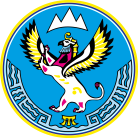 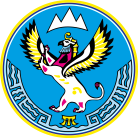 МИНИСТЕРСТВОЭКОНОМИЧЕСКОГО РАЗВИТИЯ РЕСПУБЛИКИ АЛТАЙ(МИНЭКОНОМРАЗВИТИЯ РА)АЛТАЙ РЕСПУБЛИКАНЫНГ ЭКОНОМИКАЛЫК ÖÇӰÌÈÍÈ ÍÃ ÌÈÍÈÑÒÅÐÑÒÂÎÇÛ(ÀÐ ÌÈÍÝÊÎÍÎÌÖÇӰÌÈ)Â.È. ×àïòûíîâà óë., ä. 24, ã. Ãîðíî-Àëòàéñê, Ðåñïóáëèêà Àëòàé, 649000; Òåë/ôàêñ. (388 22) 2-65-95;  e-mail: mineco@altaigov.ru; https://ìèíýêî04.ðôÂ.È. ×àïòûíîâà óë., ä. 24, ã. Ãîðíî-Àëòàéñê, Ðåñïóáëèêà Àëòàé, 649000; Òåë/ôàêñ. (388 22) 2-65-95;  e-mail: mineco@altaigov.ru; https://ìèíýêî04.ðôÂ.È. ×àïòûíîâà óë., ä. 24, ã. Ãîðíî-Àëòàéñê, Ðåñïóáëèêà Àëòàé, 649000; Òåë/ôàêñ. (388 22) 2-65-95;  e-mail: mineco@altaigov.ru; https://ìèíýêî04.ðôÂ.È. ×àïòûíîâà óë., ä. 24, ã. Ãîðíî-Àëòàéñê, Ðåñïóáëèêà Àëòàé, 649000; Òåë/ôàêñ. (388 22) 2-65-95;  e-mail: mineco@altaigov.ru; https://ìèíýêî04.ðô